StreetbasketballFür die Klassen:			5-9Projektbeschreibung: Bei diesem Projekt werden unterschiedliche Spielformen, Techniken und Taktiken des Streetballs kennengelernt. Neben dem typischen 3 gegen 3 werden auch verschiedene Wurfspiele durchgeführt. Auch ein geschichtlicher Einblick in die Entwicklung und Entstehung dieser Sportart wird erfolgen.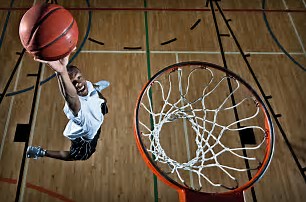 Wo:							Süderholzhalle		Bitte mitbringen:		Sportsachen, TrinkenLeiter:                                              	Herr Fugmann				Maximale Teilnehmerzahl:                    18